Zabawa z piosenkąMoje rączki – Maria Tomaszewskahttps://youtu.be/fWxJ-qQ71Y0Moje rączki gdzieś zniknęły,		chowamy ręce za siebieczy ktoś zauważył je?Właśnie się znalazły rączki,		machamybardzo z tego cieszę się,hej!							podskokMoje uszy gdzieś zniknęły,			chowamy uszyczy ktoś zauważył je?Właśnie się znalazły uszy,			pokazujemy na uszybardzo z tego cieszę się,hej!							podskokMoje oczy gdzieś niknęły			zakrywamy oczyczy ktoś zauważył je?Właśnie się znalazły oczy,			pokazujemy oczybardzo z tego cieszę się,hej!							podskokMoje nogi gdzieś zniknęły,			chowamy nogiczy ktoś zauważył je?Właśnie się znalazły nogi,			pokazujemy nogi, tupiemybardzo z tego cieszę się,hej!							podskokCo widzisz na obrazkuW czym siedzi dziewczynka z torebką? Kto siedzi za nią? Na czym gra chłopiec? A kto siedzi za chłopcem? Jakiego koloru jest miś? Czym bawią się dzieci na dywanie? Co zbudował chłopiec? Itp.Zadajemy pytania dziecku. Prosimy, aby powtarzało za nami całe zdanie odpowiedzi.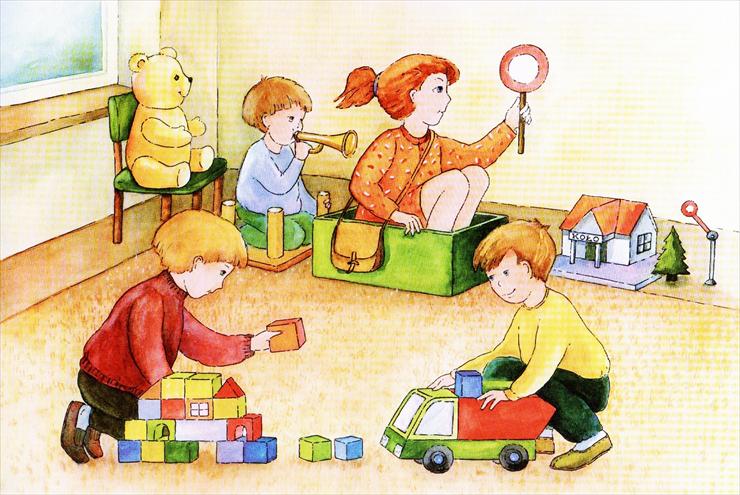 W każdym obrazku brakuje jednego elementu. Którego? Co znajduje się na obrazkach?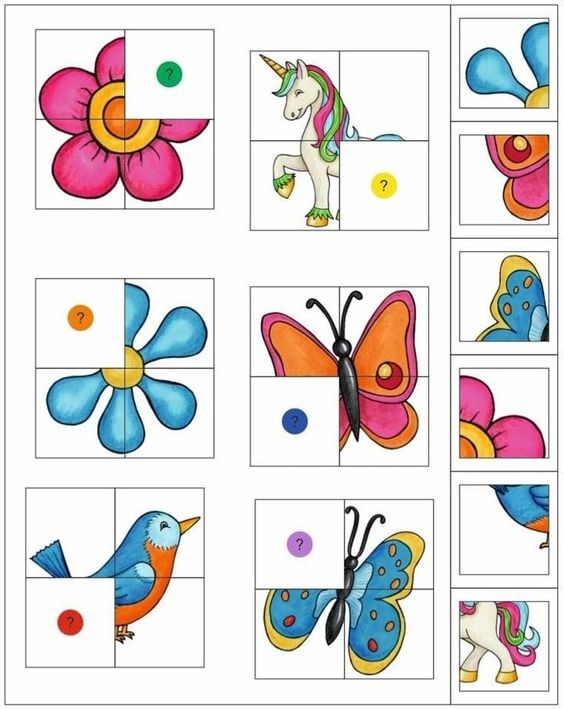 Który obrazek nie psuje do pozostałych?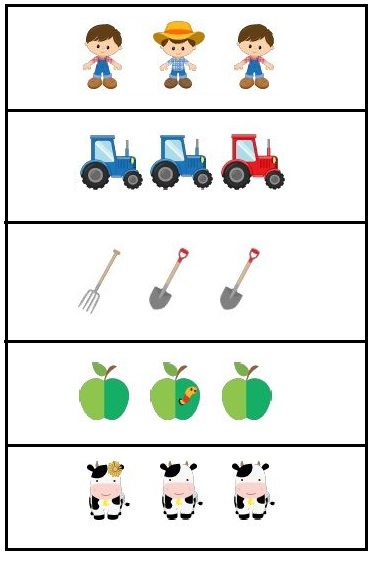 